NAME ------------------------------------------------ CLASS ---------------ADM NO. -------------------GATITU MIXED SECONDARY SCHOOLBIOLOGY 231/1FORM 3RD TERM 2013TIME: 2HRS.Instructions Answer all the questions in the spaces providedstate the functions of the following part of a microscope				1mkbaselimb/arm								1mkName two regions in the human alimentary canal where starch is digested	2mksWhy is it necessary that blood from the digestive system pass through the liver before entering the general circulation?					1mkWhy are xylem vessels more efficient in transportation of water than tracheids?	2mksExplain why taking an under dose of antibiotics may lead to build up of a population of resistant bacteria.									2mksThe figure below shows a single pair of homologous chromosomes at two stages of meiosis.Name the stages A and B							2mksDescribe the differences between the two stages A and B			1mkState two functions of thrombokinase enzyme in blood clotting.			2mksState two factors that should be consired when determining intervals in both line  and belt transect.								2mksName a disease that can be prevented by efficient sewage disposal.		1mkExplain three events in mitosis that ensure number of chromosomes in daughter cells remain the same as in parent cell							3mksDefine the following termsInstar									1mkApical dominance							1mkExplain what happens during pupa phase of metamorphosis.		2mksstate the function of the carnassials teeth				1mkName the spore producing structures in:pteridophyta									1mkBryophyta									1mkExplain why a rat has a higher food intake compared to a lizard of the same body weight.   2mksName the part of the chloroplast where the following process occur.a.   photolysis							1mkb.  carbon (IV) oxide fixation					1mkName  the raw material used in photolysis			1mkExplain how an increase in temperature leads to an increase in photosynthesis.	2mksGive two disadvantages of external fertilization			2mksWhat is the function of Acrosome in a sperm?			1mkAn experiment to investigate a certain process was set up as shown below.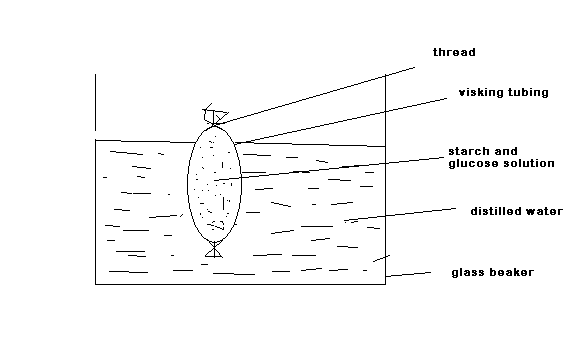 Test for starch and reducing sugars were carried out at the start of experiment and after 20 minutes on a sample obtained from the beaker.Explain the presence of glucose in the beaker after 20 minutes			1mkIdentify the colour of the reagent used in testing for reducing sugars.		1mkName the portions of the human nephron found in the cortex of the kidney.	3mksDistinguish between active and passive immunity				2mksGive two characteristics of heart muscles which distinguish them from other types of muscles.		2mksUsing simple diagrams differentiate between marginal and parietal placentation	2mksAir is forced into the lungs when the pressure in the thoracic cavity falls below atmospheric pressure. How is this fall in pressure brought about?			4mksName the plant hormone that:stimulate formation of the callus tissue 					1mkcauses closing of stomata in high concentration				1mkIdentify the biological representation by the diagram below. Name itstate its function							1mkExplain how the following organelles are adapted to their functionsmooth endoplasmic reticulum						1mkvacuole									2mksExplain how budding occurs in yeast cells.					4mksExplain how the following factors increase the rate of active transportGlucose concentration							2mksTemperature								2mksstate the role of each of the following substances present in saliva during food digestiona.    mucus								1mkb.     water								1mkc.     ptyalin								1mkExplain why food in living cells is stored in an insoluble form		2mksOsmosis is regarded as a special type of diffusion. Explain.			2mksName the appropriate enzymes required for the process below to take place.sucrose + water →  fructose + glucose 					1mklipid + water → fatty acids + glycerol					1mkstarch + water → maltose						1mkStart of experimentsAfter 20 minutesstarchabsentAbsentReducing sugarAbsentpresent